Социальный педагог: А.В.Александрова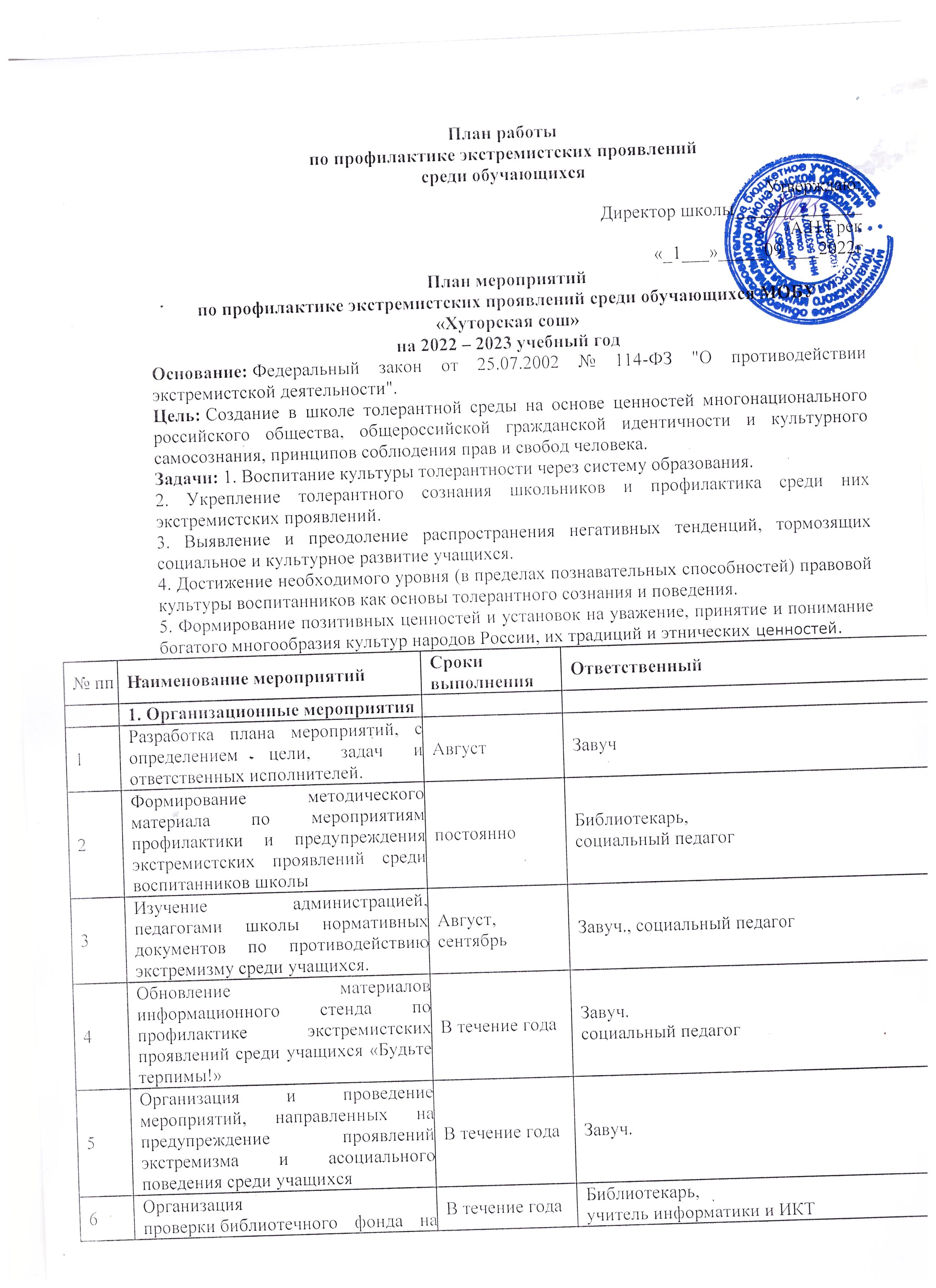 Организация проверки библиотечного фонда на наличие материалов экстремистского характера, использования в образовательном процессе Интернет - ресурсов, несовместимых с воспитательными и образовательными задачамиВ течение годаБиблиотекарь,учитель информатики и ИКТОрганизация дежурств педагогов в общественных местах в вечернее времяВ течение года Социальный педагог, педагог-психолог,  классные руководителиКонтроль за организацией досуга во внеурочное времяВ течение годаСоциальный педагог,классные руководителиОрганизация и проведение школьных каникул.По плануЗавуч., социальный педагогСеминар для классных руководителей «Предупреждение распространения в подростковой среде национальной, расовой и религиозной вражды»ЯнварьЗаместитель директора по ВР, социальный педагогДиагностическая работа по выявлению учащихся, склонных к участию в неформальных молодежных группировках, проведение индивидуальной работы по профилактике экстремизмаВ течение годаСоциальный педагог,классные руководители2. Мероприятия с учащимисяПросмотр тематических документальных фильмов, роликов, направленных на формирование установок толерантного отношения в молодежной средеВ течение годаСоциальный педагог, классные руководителиТематические классные часы и беседыЕжемесячноКлассные руководителиУчастие в воспитательных мероприятиях школьного, муниципального  уровняВ течение годаЗаместитель директора по ВР, классные руководителиОбщешкольные субботники по уборке школьной территории и благоустройству памятниковСентябрь, октябрь, апрель, майКлассные руководителиСпортивные состязания с элементами национальных игр народовВ течение годаУчителя физической культурыПроведение месячника Мужества, посвященного Дню защитника ОтечестваФевральУчитель ОБЖСистематическая работа спортивных секцийВ течение годаУчителя физической культурыРабота объединений дополнительного образованияВ течение годаПедагоги дополнительного образованияВовлечение учащихся, состоящих на различных видах контроля:- в спортивные мероприятия:- оборонно-спортивная игра «Зарница»;- соревнования по туристскому многоборью;- легкоатлетические соревнования;- соревнования по мини-футболу, волейболу, настольному теннису.- в конкурсы, фестивали, праздникиВ течение годаСоциальный педагог,классные руководителиТематические выставки работ учащихся, направленные на развитие межэтнической интеграции и профилактику проявлений экстремизма в школьной среде-«Мир на планете – счастливы дети!»;- «Мы такие разные, и все-таки мы вместе»Апрель, майЗаместитель директора по ВР,учитель ИЗОУчастие в мероприятиях, посвященных Дню ПобедыМайКлассные руководители3.Работа с родителямиКонсультации для родителей и детей, оказавшихся в трудной жизненной ситуацииВ течение годаСоциальный педагогКлассные родительские собрания по вопросам воспитания культуры толерантности "Формирование толерантного поведения в семье".В течение годаЗаместитель директора по ВР, классные руководителиЛекции для родителей:Современные молодежные неформальные объединенияДети в сектахФевраль, апрельЗаместитель директора по ВР, социальный педагогРазработка и выпуск памяток для родителей по профилактике экстремизма.В течение годаЗам по ВР4. Мероприятия совместно с субъектами профилактикиПроведение совместных мероприятий по противодействию экстремизма совместно с работниками правоохранительных органов (по согласованию).В течение годаЗаместитель директора по ВР, социальный педагогУчастие в рейдах по местам массового пребывания подростков, по неблагополучным семьям.В течение годаЗаместитель директора по ВР, социальный педагогВстреча с работниками правоохранительных органов по вопросу ответственности за участие в противоправных действиях.В течение годаСоциальный педагог,классные руководители